CONNECT to US!	National Website:	www.fcclainc.org	State Website:		www.wyfccla.org	FaceBook:		Wyoming FCCLA Group Page             	NationalFCCLA				Wyoming FACS Teachers	Instagram:		@WyoFCCLA				@NationalFCCLA	Twitter:								@NationalFCCLA	Pinterest:							National FCCLAAffiliation	Members must be affiliated at the State and National Level.  To do this, chapter advisers must log onto the National FCCLA website at www.fcclainc.org .	State Fees:	$8	National Fees:	$9	A total of $17 is paid straight to Nationals and then they will send the State fee to Wyoming FCCLA.  ****ALL members must be affiliated by March 1, 2020 in order to participate at State Convention.  A proof of affiliation must be attached to the State Convention registration form*****Affiliation Categories	CATEGORY 1		Grades 6-8		CATEGORY 2		Grades 9-10	CATEGORY 3		Grades 11-12 Officer Projects	Each State Officer will select a National Program to have as their project for the year.  Chapters that complete the project will be recognized at State Convention.  Projects will be introduced at Fall Conference and then found on the state website. www.wyfccla.orgLeadership Opportunities for Members	All Wyoming FCCLA members have the opportunity to become District Officers and/or State Officers.  We are always in need of quality members to fill these positions and it is a wonderful opportunity for members to practice and enhance their leadership skills.APPLICATIONS for all Officer Candidates are DUE March 1.	STATE OFFICER RESPONSIBILITIES:		Attend a leadership training and planning meeting for 2 days in April or May		Attend National Convention		Attend Fall Conference and planning meeting 2 days in October		Attend Legislative Days and planning meeting 2 days in February		Plan and carry out State Convention 4 days in MarchDISTRICT OFFICER RESONSIBILITIES:		Attend a leadership training and planning meeting for 1 day in April or May		Plan and carry our Fall Conference 2 days in October		Attend and assist in State Convention 4 days in March	Process for selecting State Officers:Each Candidate will be introduced at the Opening SessionCandidates will receive something to identify them throughout the convention as candidates and must be visible at all times.Candidates will meet with 2 voting delegates from each chapter to answer any questions they may have at a Delegate Reception on Wednesday Night at 6pm.Candidates will give a 3-5 minute speech to all members on Friday morning at the Business Session.Candidates must have a 2/3 vote.  There can be up to 6 State Officers.Process for selecting District Officers:Each Candidate will be introduced at the Opening SessionCandidates will receive something to identify them throughout the convention as candidates and must be visible at all times.Each candidate will give a 2-3 minute speech at EACH of the District Meetings.  (They will give the speech two times).Candidates must have a 2/3 vote.  There can be up to 4 District Officers.Dress Code for State Events	FCCLA Polo (Red, Black or White)	Black Pants or Skirt	Black ShoesDATES to RememberOctober 16		Fall Conference			Casper WYNovember 15 – 17	National Fall Conference		Dallas TXFebruary 20		REGISTRATION for STAR Events DUE to TamiFebruary 10-14		National FCCLA WeekMarch 1			Program Applications DueScholarship Applications DueState and District Officer Application DueAFFILIATION must be CompletedMarch 12		Absolute Drop/Change Date for STAR EventsMarch 25-27		State FCCLA Convention		Cheyenne Little AmericaJuly 5-9			National Leadership Conference	   	Washington DCResources	New Adviser Handbook			National Website Download	Chapter Adviser Facebook Page		Facebook	Competitive Events Guide		National Website Download	Lesson Plans and Activities		National Website Downloads						National Program Resource GuidesFour Star Chapter AWARD	Based on activities throughout the year, chapters can receive recognition!  To attain the highest level, the Four Star, a chapter must Affiliate Nationally, Attend Fall Leadership Conference, Participate in the Membership Drive, and complete FOUR additional programs/activities/ conferences/etc.  Details for this award can be found on our website under the STATE tab, then titled FOUR STAR CHAPTER AWARD.STATE Level Competitions	Below is a list of competitions that are at the State level only.  Winners of these competitions do not qualify to go to the National Convention.   Rules and Guidelines for each one can be found on the State Website.Extemporaneous SpeakingCreed SpeakingCake DecoratingFundamentals of BakingQuiz BowlFood Art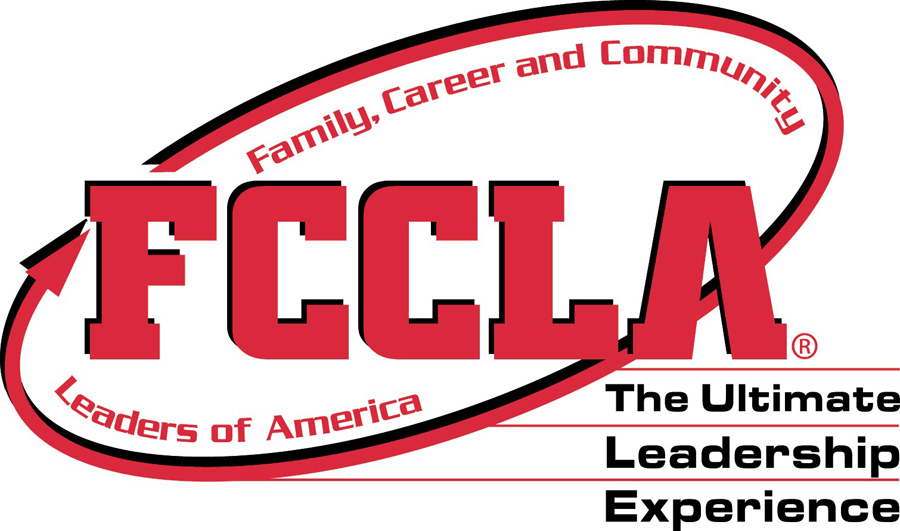 